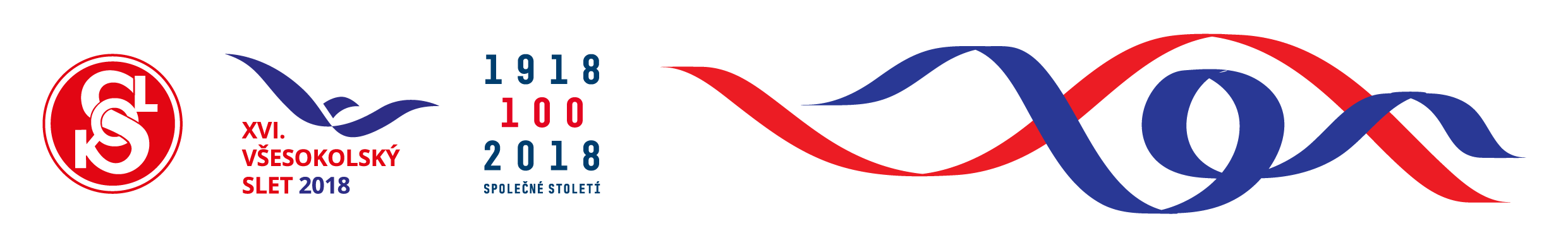 Příloha           Zveme všechny sokoly a sokolky, všechny cvičenky i cvičence všechny, které zajímá historie naší republiky, všechny, kteří podporují Sokol nebo se o něm něco chtějí dovědět. Přijďte na naše akce, podpořte nás a společně s námi prožijte nové zážitky, které vás na všech akcích čekají.Všechna tato výročí oslavíme společným projektem a doprovodnými akcemi: „SOKOLOVÉ REPUBLICE“5. března 2018 (pondělí) zahájení celého projektu - Praha 8 1/výstava: „Sokolové republice - Sokol dříve a dnes“ vernisáž na pozvánky od 16,00 hodin , M. č. Praha 8 – Zámeček Libeň, výstava  potrvá od 6. 3. do 20. 4. 2018.2/komponovaný program spojený s doprovodnou výstavou fotografií  Marie Brunerové „Sokolové republice - Z historie a současnosti Sokola“ :  zasedací sál Zastupitelstva M. č. Praha 8 +Bílá galerie (tzv. Bílý dům), U Meteoru 6, Praha 8 od  17,30 hodin. Účast na pozvánky: rezervace@zbarakova.czNad oběma akcemi převzala záštitu paní Mgr. Et Mgr. BcA Jana Solomonová, radní pro kulturu městské části Praha 8.26. – 27. května (sobota-neděle) v  Brandýse nad Labem – Staré Boleslavi:26. května vernisáž putovní výstavy:  „Sokolové republice-Sokol dříve a dnes“	        v16,00 hodin , Synagoga, na Potoce 140, Brandýs nad  Labem.                  Výstava potrvá od 27. května do10. června 2018.Nad výstavou převzal záštitu starosta města Brandýs n. Labem-Stará Boleslav.(Upozornění: v sobotu 26.5.2018 též proběhnou zkoušky některých skladeb, bude upřesněno dle potřeb vedoucích skladeb. Volný čas můžete využít k návštěvě této výstavy.)27. května (neděle)„Oblastní slet“ na sokolském cvičišti Jindry Vaníčka: - sokolský průvod městem: řazení ve 13,00 hodin před cvičištěm- vlastní sletové vystoupení: od cca 14,30 hodin Nad akcí převzala záštitu hejtmanka Středočeského kraje - paní Ing. Jaroslava Pokorná Jermanová.21. června 2018:  Kralupy nad Vltavou – Městské muzeum, Vrchlického 590vernisáž putovní výstavy  „Sokolové republice - Sokol dříve a  dnes“ v 17,00 hodin. Výstava potrvá od 22. června do 11. srpna 2018.Nad výstavou převzal starosta jednoty Sokol Kralupy n. Vltavou  Ing. Jiří Kohl.4. a 5. května 2018: Výstaviště Praha Holešovice -  Pódiová vystoupení –                                    krajská prezentace činnosti sokolských  jednot                                    Středočeského kraje a Hl. Města Prahy za účasti                                    pozvaných sportovních spolků kraje a Hl. m. Prahy.22. září 2018: Lysá nad Labem -  vernisáž putovní výstavy v muzeu v 15,00                                      hodin „Sokolové republice - Sokol dříve a   dnes“, poté                                   bude následovat slavnostní večer v místním kině Sokol.                                   Výstava potrvá od  23. září do 31. 12. 2018.Nad výstavou převzalo záštitu město Lysá nad Labem.4. listopadu 2018: sokolovna Český Brod - Divadelní akademie – jednodenní                                   přehlídka divadelních souborů  (od 10:00 pohádka,                                   odpolední představení ve 13:00 a v 16:00 hod)Nad akademií převzal záštitu režisér Bohumil Gondík a Město Český Brod.8. listopadu	 2018	Praha:  Salesiánské divadlo Kobylisy -  divadelní                                 představení „Naši furianti“ od 19,00 hodin.			 Slavnostní ukončení projektu Sokolové republice.	Všem vám přejeme, aby se vám ve vaší činnosti dařilo, aby vám přinášela   radost, uspokojení a mnoho nových sesterských a bratrských vztahů. Věříme, že se sejdeme při společném cvičení i při doprovodných akcích celého projektu.          Nazdar!Anna Jurčíčková v.r.                                        Vzdělavatelé a náčelnictva žup    výkonná předsedkyně sletového výboru   Akce se konají za podpory Sokola a města Brandýs n. L., M. č. Praha 8, Muzea Kralupy n. Vlt. a Středočeského kraje.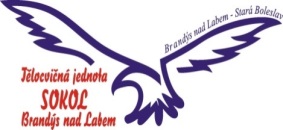 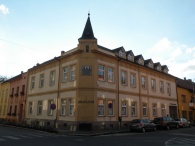 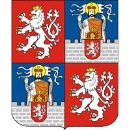 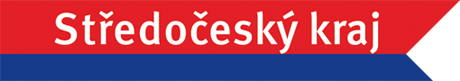 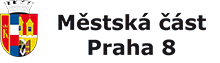 